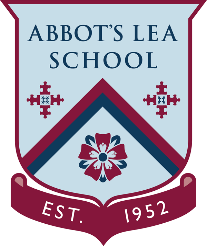  Recognise Stress 
Developing Own Interpersonal Skills    
NAME: DATE:WORKPLACE:Can you identify when you are stressed?How do you notice?
What symptoms do you have when you are stressed?         
         Headache                      Restlessness /               Poor                            Irritability
                                               fidgeting                         concentration         Bellyache                       Lack of                           Poor planning &           Depressed
                                               motivation                       task execution

         Indigestion                     Increased                      Difficulty making           Impatient
                                                aggression                    decisions         
         Lack of appetite/            Avoiding contact            Confusion and             Frightened
         Over eating                    with others                     disorientation
         Nausea                          Loss of sense                Negative                      Worried /
                                                of humour                     thoughts                       panic attacksList ways you experience stress physically, emotionally and behaviourally. What do you do to manage stress? (think back to your Little Miss Sunshine session)Identify stress in others. Can you circle the examples of stressed people?1                                                           2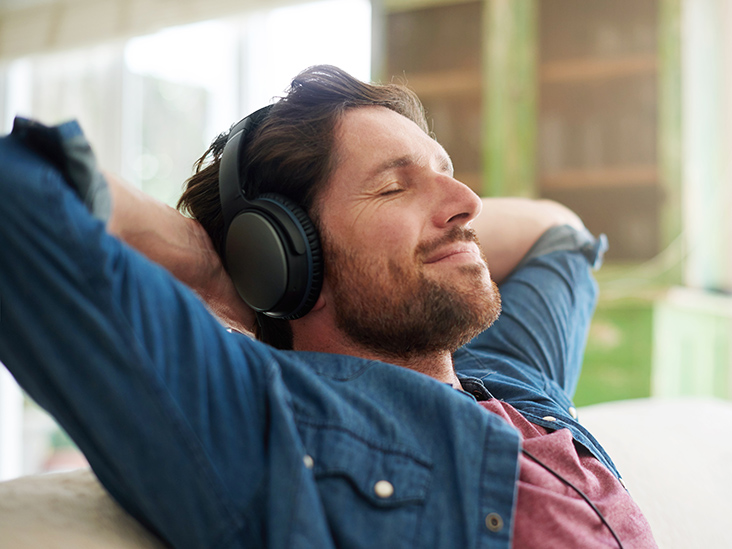 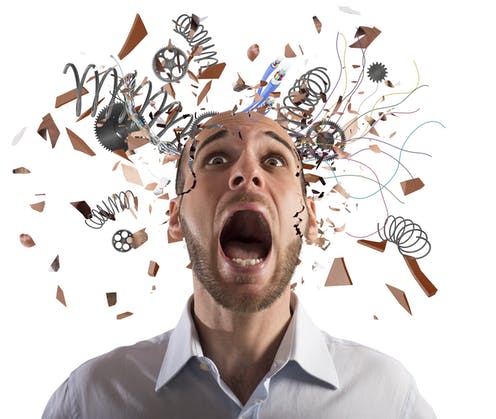 3                                                           4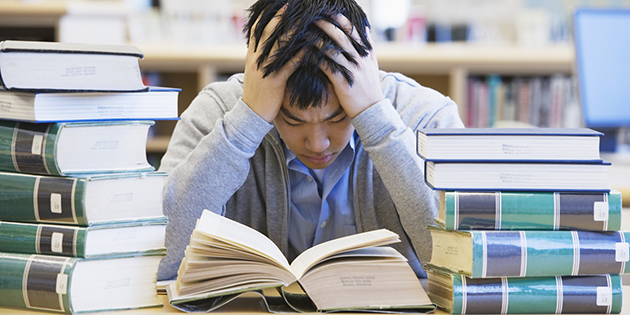 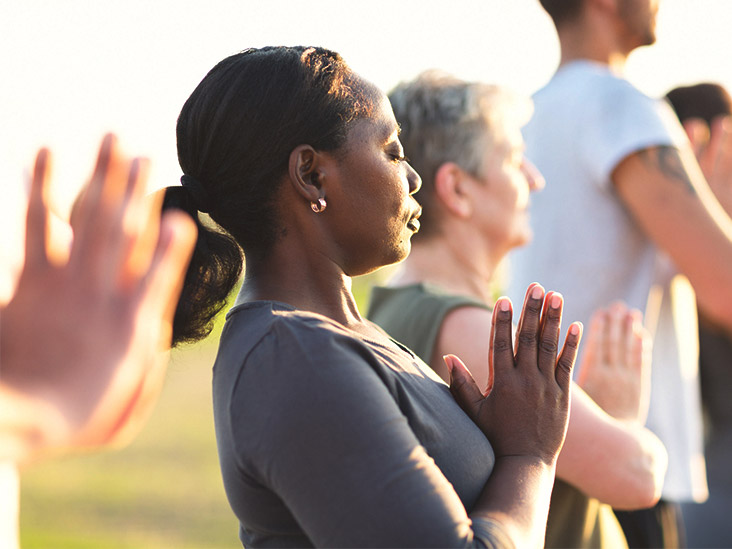 5                                                            6

                        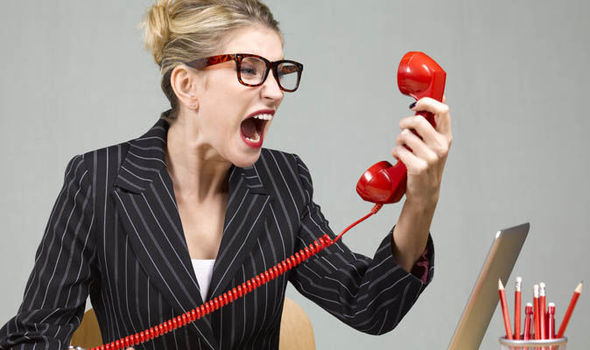 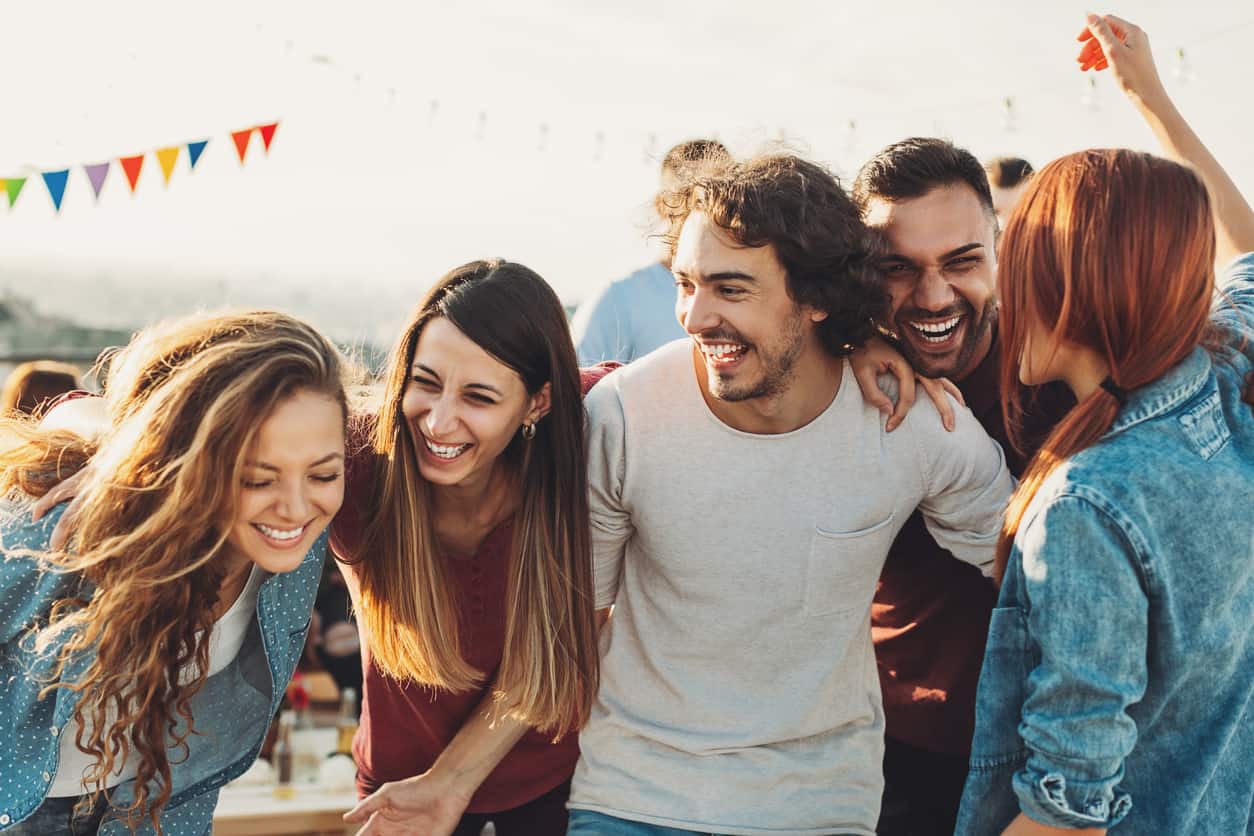 Correct answers:2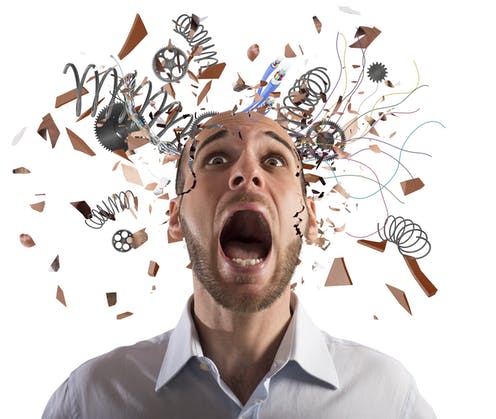 3                                                           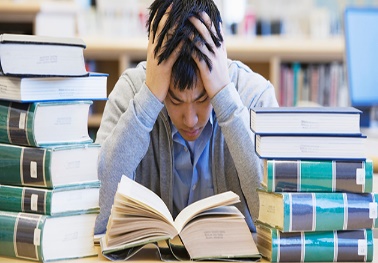 5                                                            

                        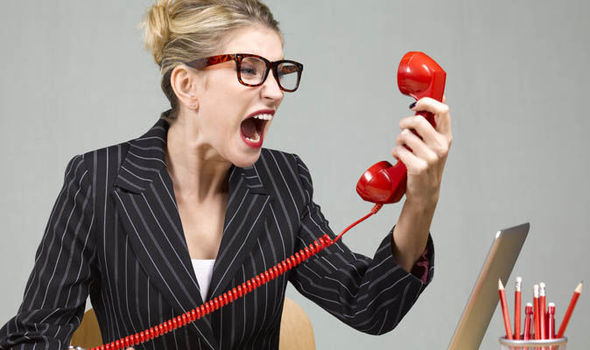 Physically Emotionally Behaviourally